4ème Journée du Festival des  Ecoles d’Athlétisme  « Boudouani  Nazim»Vendredi 13 Mai 2016 – Matin - Stade d’Athlétisme ( SATO ) - AlgerChampionnat  Régional  d’Athlétisme  ( BM )Vendredi 13 Mai 2016 – A. Midi - Stade d’Athlétisme ( SATO ) - Alger Championnat Régional d’Athlétisme  ( BM )Samedi 14 Mai 2016 – Matin - Stade d’Athlétisme ( SATO )  - AlgerJournée d’Athlétisme LAA ( CJS )Samedi 14 Mai 2016 – A.Midi- Stade d’Athlétisme ( SATO ) – AlgerChampionnat  Wilaya  Inter- Clubs B.M.CVendredi 20 Mai 2016  –  A.Midi - Stade d’Athlétisme ( SATO ) – AlgerChampionnat Wilaya Inter- Clubs B.M.CSamedi 21 Mai 2016 –  Matin – Stade d’Athlétisme ( SATO ) – AlgerJournée d’Athlétisme LAA ( CJS )Samedi 21 Mai 2016 – A-Midi - Stade d’Athlétisme ( SATO ) - AlgerFinale du Festival des  Ecoles d’Athlétisme  « Boudouani  Nazim» Vendredi 27  Mai 2016 –A. Midi - Stade d’Athlétisme ( SATO ) - Alger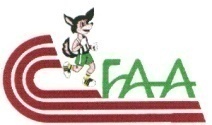 www.faa.dzFEDERATION ALGERIENNE D’ATHLETISMELigue Algéroise d’Athlétisme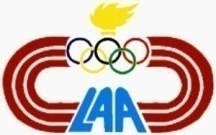 www.laa.dzHorairesCoursesCoursesCATConcoursConcours09 H 0050HaiesEF09 H 1509 H 1550HaiesEGHauteurEF  - EG50EFPoidsEF  - EG50EGLongueurEF  - EG1000EFL . BalleEF -  EG1000EGHorairesCoursesCoursesCATConcoursConcours15 H 305.000 Marche MG15 H 0015 H 0015 H 4060 HaiesBFMarteauMF + G15 H 5080 HaiesMF 15 H 30 15 H 3016 H 0080 HaiesBGLongueurMG16 H 10100 HaiesMGHauteurBG16 H 2060 BFJavelotMG16 H 3060 BGPoidsBF16 H 4080 MFPercheBF16 H 5080 MG16 H 4516 H 4517 H 001.200 BFDisqueBG17 H 102.000 BFLongueurBF17 H 251.200  BGHauteurMF17 H 352.000  BGPoidsMF17 H 50250  MFJavelotBG18 H 00250  MGPercheMG18 H 104 X 60 BF18 H 204 X 60 BGHorairesCoursesCoursesCATConcoursConcours09 H 002.000 Marche BF+BG08 H 4508 H 4509 H 10250 HaiesMFDisqueMG 09 H 20250 HaiesMG09 H 0009 H 0009 H 30120 BFLongueurMF09 H 403.000 MarcheMFHauteurBF09 H 45120 BGJavelotMF10 H 00150 MFPoidsBG10 H 15150 MGTriple SautMG10 H 301.200 MFPercheBG10 H 402.000 MF10 H 0010 H 0010 H 501.200 MGDisqueBF+MF11 H 002.000 MG10 H 3010 H 3011 H 104 X 80  MFLongueurBG11 H 204 X 80  MGHauteurMGPoidsMGPercheMFJavelotBFTriple SautMFHorairesCoursesCoursesCATConcoursConcours15 H 30400HaiesC.F15 H 0015 H 0015 H 40400HaiesJS/FMarteauCJS/F15 H 50400HaiesC.G 15 H 30 15 H 3016 H 00400HaiesJ.GLongueurC.F16 H 10400HaiesS.GPoids JSG16 H 20200C.FHauteurCJSF16 H 30200JS/FJavelotCG16 H 40200C.GTriple Saut CJSG16 H 50200J.G16 H 4516 H 4517 H 00200S.GLongueurJSG17 H 101500CJS/FPoidsJSF17 H 201500C.GHauteurJSG17 H 30800J.GJavelotJSF17 H 40800S.GTriple Saut CJSF17 H 502000SteepleC.FDisque JSG18 H 053000SteepleJSF18 H 202000SteepleCG18 H 353000SteepleJS/GHorairesCoursesCoursesCATConcoursConcours15 H 005000 Marche C.G14 H3014 H3015 H 1550 Haies B.FMarteauCF15 H 2580 HaiesM.F 15 H 0015 H 0015 H 3580 HaiesB.GPoidsM.G15 H 45100 HaiesC.FLongueur C.G15 H 55100  HaiesM.GLongueurMG16 H 00110 HaiesC.GJavelotM.F16 H 151000 MarcheB.FHauteurB/F+G16 H 30120 B.F 15 H45 15 H4516 H 45120 B.GDisqueCG17 H 00150 M.FPercheC/F+G17 H 10150 M.G16H1516H1516 H 251200 B.FPoids M.F16 H 351200 B.GJavelotC.F17 H 454X80  M.F16H3016H3017 H 554X80M.GLongueurB.F18 H 054X100C.FLongueur BG18 H 154X100C.GHauteurC.G18 H 25400C.FDisqueMG18 H 35400C.G17H3017H30PoidsC.GJavelotM.GHorairesCoursesCoursesCATConcoursConcoursConcours09 H 003000      MarcheM.G + C.F08 H 3008 H 3008 H 3009 H 10250HaiesM.FMarteauCGCG09 H 20250HaiesM.G09 H 0009 H 0009 H 0009 H 30400HaiesC.FPoidsB.FB.F09 H 40400HaiesC.GJavelotB.GB.G09 H 452000MarcheB.G + M.FLongueurC.FC.F10 H 0060B.FHauteurC.F + M.FC.F + M.F10 H 1560B.G10 H 3080M.F09 H 4509 H 4509 H 4510 H 4080M.GDisqueCFCF10 H 50100C.F10H1510H1510H1511 H 00100C.G10H1510H1510H1511 H 101200M.FPoidsB.GB.G11 H 201200M.GJavelotC.GC.G11 H 301500C.FLongueurM.FM.F11 H 401500C.GHauteurM.GM.G11 H 50      4x60RelaisB.FPoidsC.FC.F12 H 004x60RelaisB.GJavelotB.FB.F12 H 10250M.F11H0011H0011H0012 H 20250M.GDisqueDisqueM.FHorairesCoursesCoursesCATConcoursConcours15 H 30100 HaiesJS/F14 H 3014 H 3015 H 40110 HaiesJGMarteauJSG15 H 50110  HaiesSG15 H 0015 H 0016 H 00400 JSFLongueurJSG16 H 10400 JS/GHauteurJSF16 H 20800 CJS/FPoidsJSF16 H 30800 CGPercheJS/F16 H 401500 JGJavelotJSF16 H 501500  SG15 H 3015 H 3017 H 00100  JS/FDisqueJS/F17 H 10100  JG17 H 20 100 SG16 H 1516 H 1517 H 305000JS J +GHauteurJSG17 H 50MedleyRelaisCFPercheJS/G18 H 00MedleyRelaisCGJavelotJSG18 H 104X400JSFLongueurJSF18 H 204X400JSGT.sautJSGPoidsJSG17 H 0017 H 00DisqueJSGGHorairesCoursesCoursesCATConcoursConcours15 H 0050HaiesEF15 H 1515 H 1550HaiesEGHauteurEF  - EG50EFPoidsEF  - EG50EGLongueurEF  - EG1000EFL . BalleEF -  EG1000EG18 H 00Cérémonie           ProtocolaireCérémonie           ProtocolaireCérémonie           Protocolaire